Parent ApplicationPlease answer all questions thoroughly.  Place the completed application in the envelope provided and return to the school’s Guidance office or e-mail programs@ccfutures.org.Upon receipt of the completed application:Chester County Futures (Futures) staff will set up appointments through the Guidance office, to interview students at the school to determine their eligibility for the program.When a student is accepted into Futures, the parent and student will receive a acceptance letter.    A representative from Futures may be in touch with you if there are any questions regarding this application.Student’s Name:  ______________________________ Date of birth:  ______/______/______Parent/Guardian Information:Name of Parent/Guardian(s): (Please print)	   Address_______________________________________	   ____________________________________________________________________________________	   ______________________________________________Phone:Parent/Guardian 1: Home:  _____________  Cell:  _________________  Email:  ________________________Parent/Guardian 2: Home:  _____________  Cell:  _________________  Email:  ________________________Student:  Home: ____________________    Cell: __________________  Email: _______________________Student ApplicationCongratulations!You have been nominated for the Chester County Futures program.  Chester County Futures (Futures) is an academic enrichment, mentoring and post-secondary scholarship program that is offered to students like you who are motivated and wish to attend college or technical school, or enter the work force after high school.    We would like to get to know you! Please answer all questions thoroughly.  Student QuestionnaireStudent Name:  ______________________________________________________ Date: ______________Please print clearly (you may use additional paper if you need more space)Please give a brief explanation of how participating in Chester County Futures will help you to succeed?____________________________________________________________________________________________________________________________________________________________________________________________________________________________________________________________________________________________________________________________________________________________________What are your post-high school goals?____________________________________________________________________________________________________________________________________________________________________________________________________________________________________________________________________________________________________________________________________________________________________Student Questionnaire (Continued)What do you do in your spare time? Are you involved in any activities or clubs in school or in your community?   ____________________________________________________________________________________________________________________________________________________________________________________________________________________________________________________________________________________________________________________________________________________________________What career field(s) interest you and why?  ____________________________________________________________________________________________________________________________________________________________________________________________________________________________________________________________________________________________________________________________________________________________________Please tell us any additional information about yourself that you would like us to know.  (Please use additional paper if necessary.) __________________________________________________________________________________________________________________________________________________________________________________________________________________________________________________________________________________________________________________________________________________________________________________________________________________________________________________________________________________________________________________________________________________________________________________________________________________________________Student Commitment FormChester County Futures requires a significant commitment on the student’s part.  Once you are accepted into the program, you must attend weekly after-school meetings. Will you be able to make that commitment?  _____ Yes   _____ No   _____ Maybe Please explain your answer:  ____________________________________________________________________________________________________________________________________________________________________________________________________________________________________________________________________________________________________________________________________________________________________Academic and Program Standards for Chester County Futures Maintain a minimum “C” average in all classes. Attend school.Attend all Chester County Futures meetings.Display mature and respectful conduct in and out of classroom.Attend all Chester County Futures student special events. Participate in at least one community volunteer activity event per year.Student Signature:  _____________________________________ Date: ___________________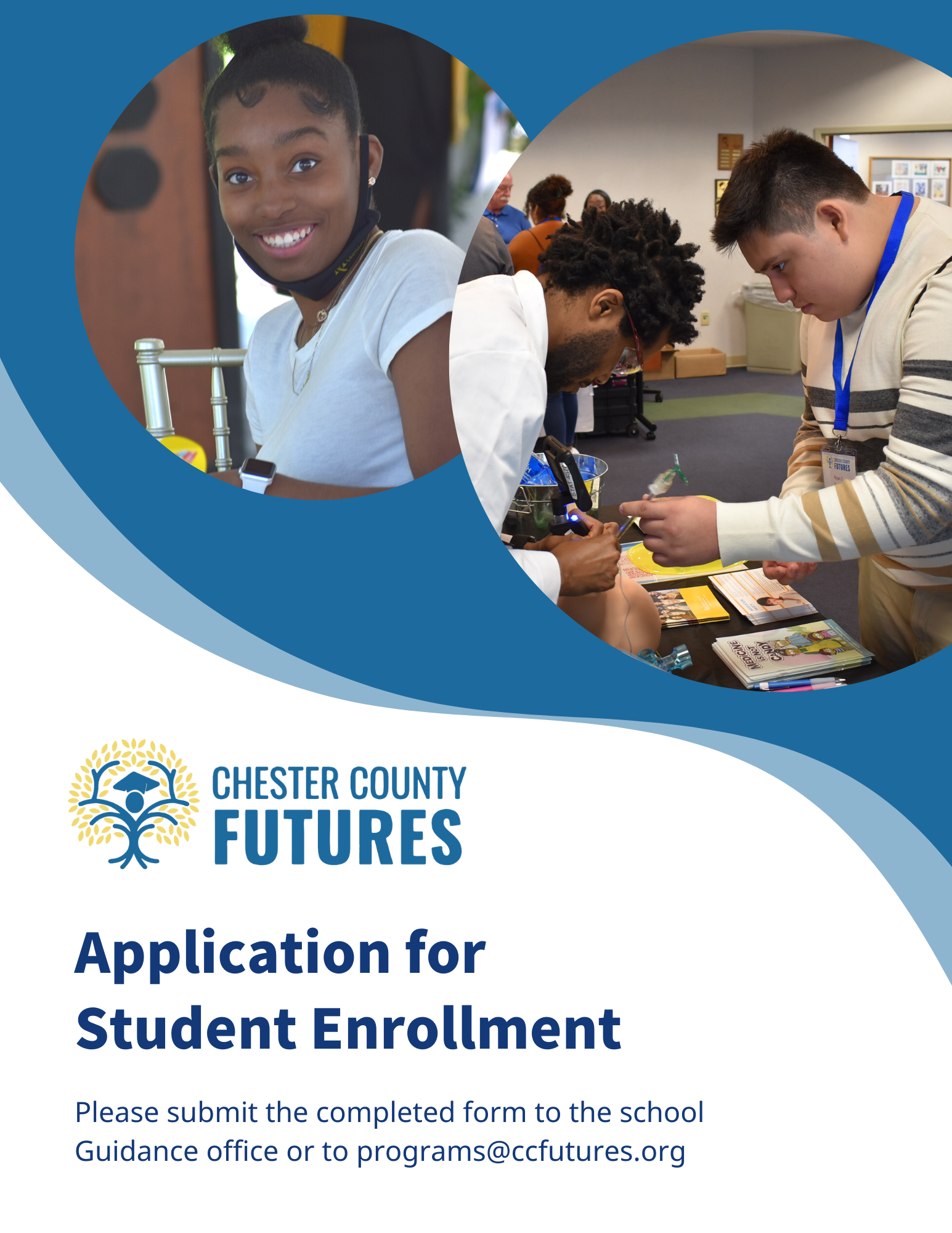 